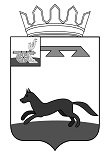 АДМИНИСТРАЦИЯ ГОРОДИЩЕНСКОГО СЕЛЬСКОГО ПОСЕЛЕНИЯ ХИСЛАВИЧСКОГО РАЙОНА СМОЛЕНСКОЙ ОБЛАСТИПОСТАНОВЛЕНИЕот 17 апреля 2023года                                                                                № 21о создании Единой комиссии по осуществлению закупок для нужд Администрации Городищенского сельского поселения Хиславичского района Смоленской области		    В соответствии с Федеральным законом от 06.10.2003 года № 131-ФЗ "Об общих принципах организации местного самоуправления в Российской Федерации", В соответствии со статьей 39 Федерального закона от 05 апреля 2013 года № 44-ФЗ «О контрактной системе в сфере закупок товаров, работ, услуг для обеспечения государственных и муниципальных нужд» Администрация Городищенского сельского поселения Хиславичского района Смоленской области  ПОСТАНОВЛЯЕТ:1. Создать Единую комиссию по осуществлению закупок для нужд Администрации Городищенского сельского поселения.2. Утвердить  порядок работы Единой комиссии по осуществлению закупок для нужд Администрации Городищенского сельского поселения (приложение №1).3. Утвердить состав Единой комиссии по осуществлению закупок для нужд Администрации Городищенского сельского поселения (приложение №2).4. Считать утратившим силу постановления: № 10 от 27.04.2015г. «О создании Единой комиссии по осуществлении закупок товаров, работ, услуг для нужд Администрации Городищенского сельского поселения Хиславичского района Смоленской области». 5. Настоящее постановление  вступает в силу со дня его принятия,и подлежит размещению на официальном сайте Администрации муниципального образования «Хиславичский район» Смоленской области.6. Контроль исполнения данного постановления  оставляю за собой.Глава муниципального образования				Городищенского сельского поселения                    Хиславичского района Смоленской области	             В.В. Якушев                                                                                                                                                                                   Приложение  №1УТВЕРЖДЕНОпостановлением Администрации                                Городищенского сельского                               поселенияот 17.04.2023 №21ПОРЯДОКработы Единой комиссии по осуществлению закупок для нуждАдминистраци Городищенского сельского поселения1. Общие положения1.1. Настоящий Порядок работы Единой комиссии по осуществлению закупок для нужд Администрации Городищенского сельского поселения (далее - Порядок, Единая комиссия) определяет цели, задачи и функции Единой комиссии, порядок ее формирования и деятельности, права и обязанности Единой комиссии, ее членов, их полномочия, порядок проведения заседаний и ответственность членов Единой комиссии.В соответствии с частью 3 статьи 39, с учетом пункта 2 части 43 и части 44 статьи 112 Федерального закона от 5 апреля 2014 года N 44-ФЗ "О контрактной системе в сфере закупок товаров, работ, услуг для обеспечения государственных и муниципальных нужд" (далее - Федеральный закон N 44-ФЗ) Единая комиссия осуществляет функции по осуществлению закупок путем проведения конкурсов (открытого конкурса в электронной форме, конкурса с ограниченным участием в электронной форме, двухэтапного конкурса в электронной форме), аукционов в электронной форме (электронных аукционов), запроса котировок в электронной форме, запроса котировок в целях оказания гуманитарной помощи либо ликвидации последствий чрезвычайных ситуаций природного или техногенного характера (статья 82 Федерального закона № 44-ФЗ), предварительного отбора участников закупки в целях оказания гуманитарной помощи либо ликвидации последствий чрезвычайных ситуаций природного или техногенного характера (статья 80 Федерального закона № 44-ФЗ), запроса предложений в электронной форме.1.2. Процедуры по определению поставщиков (подрядчиков, исполнителей) проводятся Администрацией Городищенского сельского поселения (далее - Заказчик).1.3. Заказчик вправе привлечь на основе контракта специализированную организацию для выполнения отдельных функций по определению поставщика (подрядчика, исполнителя), в том числе для разработки документации о закупке, размещения в единой информационной системе и на электронной площадке информации и электронных документов, предусмотренных Федеральным законом №44-ФЗ, направления приглашений принять участие в определении поставщиков (подрядчиков, исполнителей) закрытыми способами, выполнения иных функций, связанных с обеспечением проведения определения поставщика (подрядчика, исполнителя). При этом создание комиссии по осуществлению закупок, определение начальной (максимальной) цены контракта, предмета и иных существенных условий контракта, утверждение проекта контракта, документации о закупке и подписание контракта осуществляются Заказчиком.1.4. В процессе осуществления своих полномочий Единая комиссия взаимодействует с Заказчиком и специализированной организацией (в случае ее привлечения Заказчиком) в соответствии с Порядком.1.5. Единая комиссия в своей деятельности руководствуется: Гражданским кодексом Российской Федерации, Бюджетным кодексом Российской Федерации, Федеральным законом N 44-ФЗ, иными федеральными законами, нормативными правовыми актами Президента Российской Федерации, Правительства Российской Федерации и иных федеральных и муниципальных органов исполнительной власти, настоящим Порядком. А также руководствуется следующими принципами:эффективность и экономичность использования выделенных средств бюджета и внебюджетных источников финансирования (при наличии);публичность, гласность, открытость и прозрачность процедуры определения поставщиков (подрядчиков, исполнителей);обеспечение добросовестной конкуренции, недопущение дискриминации, введения ограничений или преимуществ, для отдельных участников закупки, за исключением случаев, если такие преимущества установлены действующим законодательством Российской Федерации;устранение возможностей злоупотребления и коррупции при определении поставщиков (подрядчиков, исполнителей);-недопущение разглашения сведений, ставших известными в ходе проведения процедур определения поставщиков (подрядчиков, исполнителей), в случаях, установленных действующим законодательством РФ.2. Порядок формирования и деятельности Единой комиссии2.1. Единая комиссия является постоянно действующим коллегиальным органом и состоит из Председателя Единой комиссии, его заместителя и членов Единой комиссии.2.2. Председатель Единой комиссии и его заместитель являются членами Единой комиссии.2.2.1. В случае временного отсутствия председателя Единой комиссии, его обязанности исполняет заместитель.2.2.2. В случае одновременного отсутствия на заседании Единой комиссии председателя и заместителя председателя, функции председателя на заседании Единой комиссии исполняет член Единой комиссии, который избирается простым большинством голосов из числа присутствующих на заседании членов Единой комиссии.2.3. Ответственный секретарь назначается председателем Единой комиссии или, в случае его отсутствия - заместителем, или председательствующим на заседании комиссии, в случае одновременного отсутствия председателя и заместителя Единой комиссии, из числа членов Единой комиссии.2.4. Членами Единой комиссии не могут быть:2.4.1. Физические лица, которые были привлечены в качестве экспертов к проведению экспертной оценки конкурсной документации, заявок на участие в конкурсе, осуществляемой в ходе проведения предквалификационного отбора, оценки соответствия участников конкурса дополнительным требованиям;2.4.2. Физические лица, лично заинтересованные в результатах определения поставщиков (подрядчиков, исполнителей), в том числе:физические лица, подавшие заявки на участие в таком определении или состоящие в штате организаций, подавших данные заявки;физические лица, на которых способны оказать влияние участники закупки (в томчисле физические лица, являющиеся участниками (акционерами) этих организаций, членами их органов управления, кредиторами указанных участников закупки);физические лица, состоящие в браке с руководителем участника закупки, либо являющиеся близкими родственниками (родственниками по прямой восходящей и нисходящей линии (родителями и детьми, дедушкой, бабушкой и внуками), полнородными и неполнородными (имеющими общих отца или мать) братьями и сестрами), усыновителями руководителя или усыновленными руководителем участника закупки;2.4.3. Непосредственно осуществляющие контроль в сфере закупок должностные лица контрольного органа в сфере закупок.2.5. В случае выявления в составе Единой комиссии указанных в пункте 2.4 Порядка лиц, Заказчик обязан незамедлительно заменить их иными физическими лицами, которые лично не заинтересованы в результатах определения поставщиков (подрядчиков, исполнителей) и на которых не способны оказывать влияние участники закупок, а также физическими лицами, которые не являются непосредственно осуществляющими контроль в сфере закупок должностными лицами контрольных органов в сфере закупок.2.6. Замена члена Единой комиссии допускается только по решению Заказчика, принявшего решение о создании комиссии.2.7. Заказчик включает в состав Единой комиссии преимущественно лиц, прошедших профессиональную переподготовку или повышение квалификации в сфере закупок, а также лиц, обладающих специальными знаниями, относящимися к объекту закупки.2.8. Заседание Единой комиссии правомочно, если на нем присутствует не менее чем пятьдесят процентов общего числа ее членов.2.9. Принятие решения членами Единой комиссии путем проведения заочного голосования, а также делегирование ими своих полномочий иным лицам не допускается. Члены Единой комиссии принимают участие в ее работе лично.2.10. На заседаниях Единой комиссии может осуществляться аудиозапись.2.11. Решение Единой комиссии принимается простым большинством голосов от числа присутствующих на заседании членов и оформляется протоколом. При голосовании каждый член Единой комиссии имеет один голос. Голосование осуществляется открыто.2.12. Оригиналы всех документов, составленных при осуществлении функций Единой комиссии, хранятся в контрактной службе Закасчика.2.13. Не реже, чем один раз в два года осуществляется ротация членов Единой комиссии. Такая ротация заключается в замене не менее пятидесяти процентов членов Единой комиссии в целях недопущения работы в составе комиссии заинтересованных лиц, а также снижения и предотвращения коррупционных рисков и повышения качества осуществления закупок.3. Функции Единой комиссии3.1. Функции Единой комиссии при осуществлении закупок путем проведения открытого конкурса в электронной форме, конкурса с ограниченным участием в электронной форме, двухэтапного конкурса в электронной форме (далее - конкурс):3.1.1. Открытие доступа к поданным в форме электронных документов заявкам на участие в конкурсе.3.1.2. Формирование протокола рассмотрения и оценки заявок на участие в конкурсе.3.1.3. Рассмотрение и оценка заявок на участие в конкурсе, включающие в себя:признание заявки на участие в конкурсе надлежащей, если она соответствует требованиям Федерального закона, извещению об осуществлении закупки и конкурсной документации, а участник закупки, подавший такую заявку, соответствует требованиям, которые предъявляются к участнику конкурса и указаны в конкурсной документации;отклонение заявки на участие в конкурсе, если участник закупки, подавший ее, не соответствует требованиям к участнику конкурса, указанным в конкурсной документации, или такая заявка признана не соответствующей требованиям, указанным в конкурсной документации;оценку заявок на участие в конкурсе, которые не были отклонены, для выявления победителя конкурса на основе критериев, указанных в конкурсной документации. Оценка заявок на участие в конкурсе не осуществляется в случае признания конкурса не состоявшимся в соответствии с Федеральным законом №44-ФЗ;определение победителя конкурса.3.1.4. Формирование протокола рассмотрения и оценки заявок на участие в конкурсе; формирование протокола рассмотрения единственной заявки на участие в конкурсе в случаях, установленных Федеральным законом № 44-ФЗ.3.1.5. Единая комиссия не допускает участника закупки к участию в конкурсе в случаях, предусмотренных Федеральным законом №44-ФЗ.3.1.6. Иные функции, предусмотренные Федеральным законом № 44-ФЗ.3.2. Функции Единой комиссии при осуществлении закупки путем проведения открытого электронного аукциона (далее- электронный аукцион):3.2.1. Проверка первых частей заявок на участие в электронном аукционе на соответствие требованиям, установленным документацией о таком аукционе в отношении закупаемых товаров, работ, услуг.3.2.2. Принятие решение о допуске участника закупки, подавшего заявку на участие в таком аукционе, к участию в нем и признании этого участника закупки участником такого аукциона или об отказе в допуске к участию в таком аукционе в порядке и по основаниям, которые предусмотрены частью 4 статьи 67 Федерального закона № 44-ФЗ.3.2.3. Формирование протокола рассмотрения первых частей заявок на участие в электронном аукционе.3.2.4. Рассмотрение вторых частей заявок на участие в электронном аукционе и документов, направленных оператором электронной площадки в соответствии с частью 19 статьи 68 Федерального закона № 44-ФЗ, в части соответствия их требованиям, установленным документацией о таком аукционе.3.2.5. Принятие решения о соответствии или о несоответствии вторых частей заявок на участие в таком аукционе требованиям, установленным документацией о таком аукционе, в порядке и по основаниям, предусмотренным статьей 69 Федерального закона № 44-ФЗ.3.2.6. Формирование протокола подведения итогов электронного аукциона по результатам рассмотрения вторых частей заявок на участие в электронном аукционе.3.2.7. Иные функции, предусмотренные Федеральным законом № 44-ФЗ.3.3. Функции Единой комиссии при осуществлении закупки путем проведения запроса котировок в электронной форме:3.3.1. Открытие доступа к поданным в форме электронных документов заявкам на участие в запросе котировок в электронной форме, с момента направления оператором электронной площадки Заказчику всех заявок, поданных на участие в таком запросе, атакже информацию и электронные документы участников запроса котировок в электронной форме, предусмотренных частью 11 статьи 24.1 Федерального закона №44-ФЗ.3.3.2. Рассмотрение таких заявок в части соответствия их требованиям, установленным в извещении о проведении запроса котировок в электронной форме. По результатам рассмотрения заявок на участие в запросе котировок в электронной форме Единая комиссия принимает решение о признании заявки на участие в запросе котировок в электронной форме и участника такого запроса, подавшего данную заявку, соответствующими требованиям, установленным в извещении о проведении запроса котировок, либо решение о несоответствии заявки и (или) участника требованиям, установленным в извещении о проведении запроса котировок, и об отклонении заявки в случаях, которые предусмотрены частью 3 статьи 82.4 Федерального закона №44-ФЗ.3.3.3. Оценка таких заявок.3.3.4. Отклонение заявок на участие в запросе котировок в электронной форме по основаниям, предусмотренным статьей 82.4 Федерального закона № 44-ФЗ.3.3.5. Определение победителя запроса котировок в электронной форме.3.3.6. Формирование протокола рассмотрения и оценки заявок на участие в запросе котировок в электронной форме.3.3.7. Иные функции, предусмотренные Федеральным законом № 44-ФЗ.3.4. Функции Единой комиссии при осуществлении закупки путем проведения предварительного отбора в целях оказания гуманитарной помощи либо ликвидации последствий чрезвычайных ситуаций природного или техногенного характера (далее- предварительный отбор) в соответствии со статьей 80 Федерального закона №44-ФЗ:3.4.1. Рассмотрение поданных участниками закупки заявок на участие в предварительном отборе.3.4.2. Составление перечня поставщиков, подрядчиков, исполнителей на основании результатов рассмотрения заявок и принятые решения о включении или об отказе во включении участника предварительного отбора в перечень поставщиков, подрядчиков, исполнителей. Решение об отказе во включении участника предварительного отбора в перечень поставщиков, подрядчиков, исполнителей принимается в случаях, предусмотренных статьей 81 Федерального закона № 44-ФЗ.3.4.3. Формирование протокола рассмотрения заявок на участие в предварительном отборе.3.4.4. Иные функции, предусмотренные Федеральным законом № 44-ФЗ.3.5. Функции Единой комиссии при осуществлении закупки путем проведения запроса котировок в целях оказания гуманитарной помощи либо ликвидации последствий чрезвычайных ситуаций природного или техногенного характера (далее - запрос котировок) в соответствии со статьей 82 Федерального закона №44-ФЗ:3.5.1. Рассмотрение заявок на участие в запросе котировок. На основании результатов рассмотрения заявок на участие в запросе котировок Единая комиссия принимает решение о соответствии или о несоответствии заявки на участие в запросе котировок требованиям, установленным в запросе о предоставлении котировок. При этом решение о несоответствии заявки на участие в запросе котировок таким требованиям не может быть принято только на основании несоответствия количества товара, объема работы или услуги, указанных в запросе о предоставлении котировок, количеству товара, объему работы или услуги, указанным в заявке на участие в запросе котировок.3.5.2. На основании результатов рассмотрения и оценки заявок на участие в запросе котировок Единая комиссия присваивает порядковый номер каждой заявке на участие в запросе котировок по мере увеличения предложенной в таких заявках цены контракта. При этом порядковые номера начинают присваивать заявкам на участие в запросе котировок, в которых предусмотрено не менее чем тридцать процентов количества товара, объема работы или услуги, указанных в извещении о проведении запроса котировок. Первый номер присваивается заявке на участие в запросе котировок, в которой предусмотрено не менее чем тридцать процентов количества товара, объема работы или услуги, указанных в извещении о проведении запроса котировок (при наличии заявок, в которых предусмотрено не менее чем тридцать процентов количества товара, объема работы или услуги, указанных в извещении о проведении запроса котировок), и предложена наиболее низкая цена контракта. Если предложения о цене контракта, содержащиеся в заявках на участие в запросе котировок, совпадают, первый номер присваивается заявке на участие в запросе котировок, которая была получена заказчиком ранее других заявок на участие в запросе котировок, в которых предложена такая же цена.3.5.3. Формирование протокола рассмотрения заявок на участие в запросе котировок.3.5.4. Иные функции, предусмотренные Федеральным законом № 44-ФЗ.3.6. Функции Единой комиссии при осуществлении закупки путем проведения запроса предложений в электронной форме3.6.1. Открытие доступа к поданным в форме электронных документов заявкам на участие в запросе предложений в электронной форме, с момента направления оператором электронной площадки Заказчику всех заявок, поданных на участие в таком запросе, а также информацию и электронные документы участников запроса предложений в электронной форме, предусмотренных частью 11 статьи 24.1 Федерального закона №44-ФЗ.3.6.2. Рассмотрение заявок на участие в запросе предложений в электронной форме.3.6.3. Отстранение участников запроса предложений в электронной форме в случаях, предусмотренных Федеральным законом № 44-ФЗ.3.6.4. Оценка заявок участников запроса предложений в электронной форме на основании критериев, указанных в документации о проведении запроса предложений в электронной форме.3.6.5. Оглашение условий исполнения контракта, содержащихся в заявке, признанной лучшей, или условий, содержащихся в единственной заявке на участие в запросе предложений в электронной форме, без объявления участника запроса предложений в электронной форме, который направил такую единственную заявку.3.6.6. Предложение всем участникам запроса предложений в электронной форме или участнику запроса предложений в электронной форме, подавшему единственную заявку на участие в запросе предложений в электронной форме, направить окончательное предложение.3.6.7. Открытие доступа к поданным в форме электронных документов окончательным предложениям.3.6.8. Рассмотрение окончательных предложений.3.6.9 Формирование протокола проведения запроса предложений в электронной форме.3.6.10. Определение победителя запроса предложений в электронной форме.3.6.11. Формирование итогового протокола проведения запроса предложений в электронной форме.3.6.12. Иные функции, предусмотренные Федеральным законом № 44-ФЗ.4. Полномочия Единой комиссии, ПредседателяЕдиной комиссии, заместителя Председателя Единой комиссии,членов Единой комиссии4.1. Единая комиссия:4.1.1. Осуществляет функции в соответствии с требованиями Федерального закона N 44-ФЗ.4.1.2. Отстраняет участника закупки от участия в процедуре закупки в случаях, предусмотренных Федеральным законом № 44-ФЗ.4.1.3. Не проводит переговоров с участником закупки в отношении заявок на участие в определении поставщика (подрядчика, исполнителя), окончательных предложений, в том числе в отношении заявки, окончательного предложения, поданных таким участником, до выявления победителя указанного определения, за исключением случаев, предусмотренных Федеральным законом № 44-ФЗ.4.1.4. Проверяет соответствие участников закупки предъявляемым к ним требованиям, установленным законодательством в сфере закупок товаров, работ, услуг и документацией о закупке.4.1.5. В случае необходимости обращается к представителю Заказчика - инициатору закупки за разъяснениями по объекту закупки. Срок письменного ответа по вышеуказанному запросу не должен превышать 1 (одного) рабочего дня с момента получения запроса.4.1.6. Осуществляет вскрытие конвертов и (или) открытие доступа к поданным в форме электронных документов заявкам на участие в закупках, предусмотренных Федеральным законом №44-ФЗ.4.2. Члены Единой комиссии:4.2.1. Соблюдают требования законодательства Российской Федерации и настоящего Порядка и руководствуются ими в своей деятельности.4.2.2. Лично присутствуют на заседаниях Единой комиссии.4.2.3. Принимают решения в пределах своей компетенции, предусмотренной Федеральным законом № 44-ФЗ;4.2.4. Незамедлительно сообщают председателю Единой комиссии (заместителю Председателя Единой комиссии) о препятствующих участию в работе Единой комиссии обстоятельствах, которые перечислены в части 6 статьи 39 Федерального закона № 44-ФЗ.4.2.5. Подписывают оформляемые в ходе заседания Единой комиссии протоколы, указанные в Порядке.4.2.6. Знакомятся со всеми представленными документами и сведениями, составляющими заявку на участие в закупке.4.2.7. Выступают по вопросам повестки дня на заседаниях Единой комиссии.4.2.8. Проверяют правильность составления протоколов, указанных в настоящем Порядке, в том числе правильность отражения в этих протоколах своего решения. В случае необходимости письменно излагать свое особое мнение, которое прикладывается к соответствующему протоколу.4.3. Председатель Единой комиссии:4.3.1. Осуществляет общее руководство работой Единой комиссии и обеспечивает выполнение Порядка.4.3.2. Объявляет заседание правомочным.4.3.3. Открывает и ведет заседание Единой комиссии, объявляет перерывы.4.3.4. Объявляет состав заседания Единой комиссии.4.3.5. Определяет порядок обсуждаемых вопросов.4.3.6. Определяет повестку заседания.4.3.7. Объявляет победителя соответствующей процедуры закупки либо единственного участника закупки.4.3.8. Определяет на время своего отсутствия лицо, которое будет осуществлять полномочия председателя Единой комиссии.4.3.9. Назначает ответственного секретаря заседания Единой комиссии.4.3.10. Извещает лиц, принимающих участие в работе Единой Комиссии, о дате, времени и месте заседаний комиссии.4.3.11. Осуществляет подготовку заседаний Единой комиссии, включая оформление и рассылку необходимых документов, информирование членов Единой комиссии по всем вопросам, относящимся к ее функциям, и обеспечивает членов комиссии необходимыми материалами.4.4. Заместитель председателя Единой комиссии исполняет обязанности председателя Единой комиссии в его отсутствие.4.5. Секретарь Единой комиссии:4.5.1. Объявляет сведения, подлежащие объявлению перед открытием доступа к поданным в форме электронных документов таким заявкам в соответствии с Федеральным законом № 44-ФЗ.4.5.2. В ходе заседания Единой комиссии принимает участие в оформлении протоколов, указанных в Порядке.4.5.3. Осуществляет иные действия организационно-технического характера в соответствии с законодательством Российской Федерации и Порядком.5. Ответственность членов Единой комиссии5.1. Члены Единой комиссии, виновные в нарушении законодательства Российской Федерации об осуществлении закупок, иных нормативных правовых актов Российской Федерации и настоящего Порядка, несут персональную дисциплинарную, гражданско-правовую, административную, уголовную ответственность в соответствии с законодательством Российской Федерации.5.2. Член Единой комиссии, допустивший нарушение законодательства Российской Федерации и (или) иных нормативных правовых актов Российской Федерации об осуществлении закупок, может быть заменен по решению Заказчика.5.3. В случае если члену Единой комиссии станет известно о нарушении другим членом Единой комиссии законодательства Российской Федерации об осуществлении закупок, иных нормативных правовых актов Российской Федерации и Порядка, он должен письменно сообщить об этом председателю Единой комиссии и (или) Заказчику в течение одного дня с момента, когда он узнал о таком нарушении.5.4. Решение Единой комиссии, принятое в нарушение требований Федерального закона № 44-ФЗ, может быть обжаловано любым участником закупки в порядке, установленном Федеральным законом №44, и признано недействительным по решению контрольного органа в сфере закупок.Приложение  №2УТВЕРЖДЕНОпостановлением Администрации                                                         Городищенского сельского                               поселенияот 17.04.2023 №21СоставЕдиной комиссии по осуществлению закупок для нуждАдминистрации Городищенского сельского поселения:Якушев В.В. - Глава Администрации Городищенского сельского поселения, председатель Единой комиссии;
Маганков В.Б. - Главный специалист Администрации Городищенского сельского поселения, заместитель председателя Единой комиссии.
Члены Единой комиссии:
Слабодчикова С.А. - главный бухгалтер Администрации Городищенского сельского поселения;
Абраменкова А.В. - специалист 1 категории Администрации Городищенского сельского поселения;
Овсянкин А.М. - депутат Совета депутатов Городищенского сельского поселения (по согласованию);